Les Rendez-vous BIO de Targon #5Juillet 2019Dimanche 07 Juillet 2019 de 10h à 14h 5ème Edition du Marché des RDV Bio de Targon Halle municipale.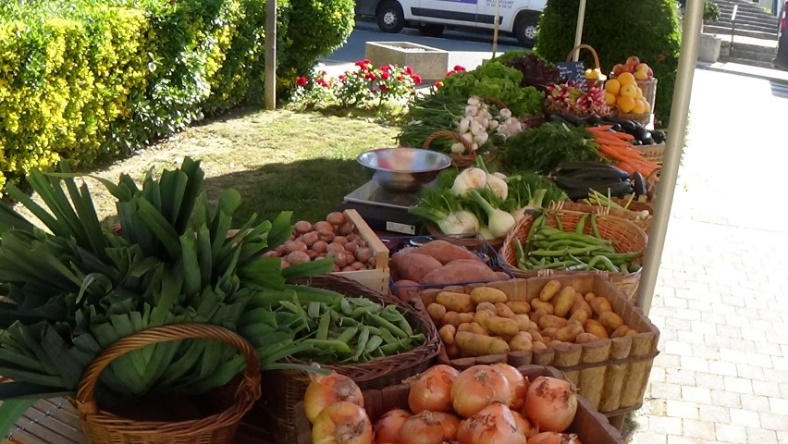 Au rendez-vous de cette cinquième édition de l’année, vous pourrez retrouver les exposants suivants :Alimentation :Légumes et fruits de saison de nos quatre maraîchers locaux (Véronique, Marie, Claire et Patrick).Du Safran et des produits safranés (Michel et Stéphanie de la Ferme du Giraud).Fromage et yaourts de brebis (Michaël, Jérôme de la Ferme d’Amoué et la Ferme Lou Cornal).Des poissons fumés, œufs de saumon, de truite (Camille et Marc SAUMON FUME BORDELAIS).Des pains, des tourtes, des brioches et des confitures (Denis).Des fromages de chèvre, viande de porc, poulets (Ferme Lou Cornal)Du Miel, de la Propolis, du nougat, pain d’épices, crêpes (Elsa de Bayas l’Abeille et Alexandre du Rucher des Musiciennes)Des légumes lacto fermentés et boissons non alcoolisées (Les Jarres Crues)Des vins blanc, rouge, rosé du Domaine des Montagnes et Château des Rochers (Michaël et Lilian), du jus de raisins (Michaël).Santé et bien-être : Les savons (Jean François de Savonnerie SUAVON).Huiles essentielles, eaux florales (Elise de L'Hessentielle)Artisanat :Marionnettes artisanales à gant de Miss Pupazette (Nathalie)Restauration sur place : Plats cuisinés à emporter ou à consommer sur place : Wok de légumes poulet mariné, Burgers frites, Tourtes de légumes et Tartellettes D'ICI mangeons local (Philippe TREILLARD)Quiches au Saumon et poivrons ou assiette de Dégustation de Saumon de Camille MENANT.Galettes complètes de sarrasin de Martine PETIT.Crêpes d’Elsa (Bayas l’Abeille).Wraps au chèvre, chèvre chaud pané et grillades frites (Ferme Lou Cornal).Buvette de l’association : vins, bières, limonade, jus de fruits, sirops…Associations invitées : La Miel (Monnaie Locale Complémentaire)GASP :   Olives noires de Nyons, tapenades, Jus de pommes et pruneaux.Musiques :                                                                                                                                                         Îlénou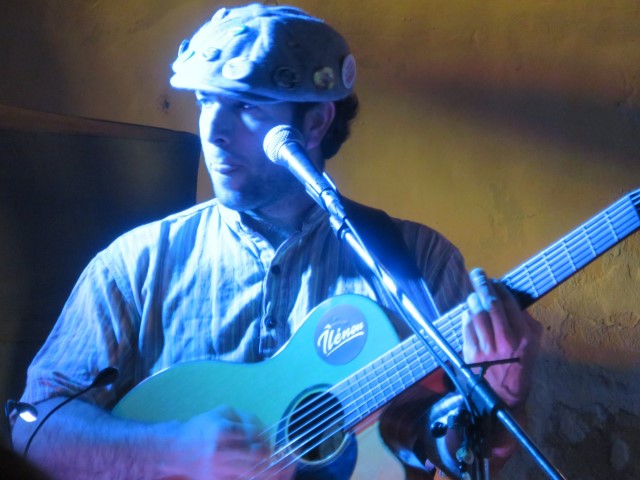 Hubert, chanteur du groupe îlénou en trio avec percussion et saxophone. Au programme : chansons françaises et musiques des îles.Venez passer un excellent moment en notre compagnie !Limitons les déchets - si vous souhaitez déjeuner sur place : apportez vos couverts !Retrouvez les marchés précédents sur : http://marchebiotargon.wixsite.com/infoRetrouvez-nous sur : https://www.facebook.com/biotimarronsLaissez-nous un message sur : biotimarrons@gmail.comPour l'association "BIOTIMARRONS !"Chantal, Christine, Jacquotte, Julie, Dominique, Patrick et Sylvain.